浦江县教育研究与教师培训中心文件关于浦江县初中语文教师专业发展（初级班）90学时培训的通知各初中:根据2018年教师专业发展培训计划，浦江县初中语文统编教材解读与阅读教学设计90学时（初级班）培训将如期进行，现将有关事项通知如下： 培训时间： 3月25日至3月28日                4月1日至4月4日培训地点：浦江县实验中学、杭州（4月3日~4日）培训人员：初级班学员（见附表） 注意事项：（1）3月25日8:30前到浦江实验中学报到。（2）自驾车请遵守交通规则，停放遵从学校安排。（3）请学员扫描二维码进入班级微信群，昵称改为序号加实名。（4）培训座位定点定位，请老师们到时按指定座位入坐。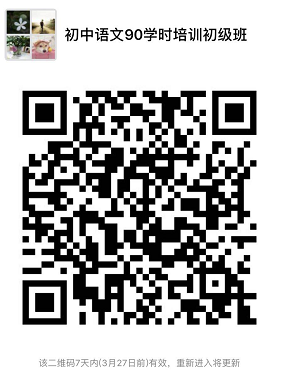 附表：浦江县初中语文统编教材解读与阅读教学设计90学时学员名单浦江县教育研究与教师培训中心2018年3月20日    学员名单浦江县初中语文统编教材解读与阅读教学设计90学时班浦江县初中语文统编教材解读与阅读教学设计90学时班浦江县初中语文统编教材解读与阅读教学设计90学时班浦江县初中语文统编教材解读与阅读教学设计90学时班浦江县初中语文统编教材解读与阅读教学设计90学时班浦江县初中语文统编教材解读与阅读教学设计90学时班浦江县初中语文统编教材解读与阅读教学设计90学时班序号姓名所在单位序号姓名所在单位1楼君实验中学17黄梦晨七里学校2张薇薇实验中学18徐懿葶黄宅初级中学3张嫣嫣实验中学19黄丹薇黄宅初级中学4楼永根实验中学20郑林琳黄宅初级中学5郎吉利实验中学21黄梦倩黄宅初级中学6洪欢欢仙华外校22冯楠黄宅初级中学7叶晓群仙华外校23方慧萍郑宅初级中学8张璐壶江初级中学24王聪聪郑宅初级中学9张赟壶江初级中学25叶靓靓郑宅初级中学10刘小燕壶江初级中学26吴凯悦堂头中学11赵会娟壶江初级中学27张丹枫堂头中学12吴叶壶江初级中学28金嫣然堂头中学13楼航壶江初级中学29鲍一丹堂头中学14泮盼盼壶江初级中学30沈震武白马初级中学15郑晓婷壶江初级中学31倪路婷白马初级中学16毛颖七里学校32朱延怡白马初级中学